ROMÂNIA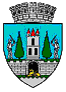 JUDEŢUL SATU MARECONSILIUL LOCAL AL MUNICIPIULUI SATU MARENr. 35524/23.06.2022                                                                                          PROIECT                                 HOTĂRÂREA NR. ............................privind darea în administrare către Clubul Sportiv Municipal Satu Mare a spațiului în suprafață de 147 mp din imobilul situat în Municipiul Satu Mare, str. Petőfi Sándor nr. 47  Consiliul Local al Municipiului Satu Mare întrunit în şedinţa ordinară din data de 30.06.2022,Urmare a solicitării Clubului Sportiv Municipal Satu Mare, înregistrată la Primăria Municipiului Satu Mare sub nr. 35 504/23.06.2022,Analizând proiectul de hotărâre înregistrat sub nr. ____________2022, referatul de aprobare al inițiatorului înregistrat sub nr. 35525/23.06.2022, raportul de specialitate al Serviciului Patrimoniu Concesionări Închirieri înregistrat sub nr. 35526/23.06.2022, raportul Serviciului Juridic înregistrat sub nr. 35895/27.06.2022 și avizele comisiilor de specialitate ale Consiliului Local Satu Mare,Luând în considerare prevederile art. 551 pct.7, art. 554 alin. (1),  și ale  art. 867 - 870 din Legea nr. 287/2009 privind Codul Civil, republicată cu modificările și completările ulterioare, ale art. 87 alin. (5) coroborat cu art. 108 lit. a), art. 287 lit. b), art. 297 alin. (1) lit. a), art. 298 - 300 din Codul administrativ, aprobat prin OUG nr. 57/2019, cu modificările şi completările ulterioare, art. 30 din Legea educației fizice și sportului nr. 69/2000, cu modificările și completările ulterioare,Ținând seama de prevederile Legii privind normele de tehnică legislativă pentru elaborarea actelor normative nr. 24/2000, republicată, cu modificările şi completările ulterioare,În temeiul prevederilor  art. 129 alin. (2) lit. c),  alin. (6) lit. b) și alin (7) lit. f) coroborat cu ale art. 139 alin. (3) lit. g),  art. 196 alin. (1) lit. a) din Codul administrativ, aprobat prin OUG nr. 57/2019, cu modificările şi completările ulterioare,Consiliul Local al Municipiului Satu Mare adoptă următoarea: H O T Ă R Â R E:Art. 1. Se aprobă darea în administrare către Club Sportiv Municipal Satu Mare,  pe o perioadă de 10 (zece) ani, a suprafeței de 147 mp din imobilul situat în Municipiul Satu Mare str. Petőfi Sándor nr. 47, înscris în CF nr.10393 Satu Mare, cu nr. cadastral 689 și 690, având nr. de inventar 103022, cu destinația de sediu. Valoarea corespunzătoare suprafeței de mai sus este de 138.318 lei.         Art. 2. Clubul Sportiv Municipal  va avea următoarele obligații:să folosească spațiile potrivit destinației stabilite și să le întrețină ca un bun proprietar;să asigure paza, protecția și conservarea bunurilor, ca un bun proprietar, și să suporte toate cheltuielile necesare bunei funcționări; să efectueze lucrări de investiții asupra bunului, în condițiile actului de dare în administrare și a legislației în materia achizițiilor publice;să suporte toate cheltuielile necesare pentru aducerea bunului la starea corespunzătoare de folosință, în cazul degradării acestuia, ca urmare a utilizării necorespunzătoare sau a neasigurării pazei; să obțină avizele pentru lucrări de îmbunătățire și menținere a caracteristicilor tehnice ale bunurilor;să reevalueze bunurile, în condițiile legii;să ia măsuri pentru repararea și întreținerea în siguranță, exploatare și funcționare a spațiului dat în administrare și să suporte toate cheltuielile generate de acesta;să suporte contravaloarea cheltuielilor de întreținere a spațiului (energie termică, energie electrică, apă și canalizare, salubritate, etc);să ia măsuri legale pentru prevenirea și stingerea incendiilor în spațiul dat în folosință și în spațiile comune;răspunde pentru pagubele produse spațiului ca urmare a utilizării necorespunzătoare a acestuia și va efectua eventualele reparații pe cheltuiala proprie.  Art. 3. Darea în administrare se face pe bază de protocol, încheiat în termen de 15 zile calendaristice de la data intrării în vigoare a prezentei, ce va constitui anexă la contractul de administrare.  Art. 4. Se abrogă HCL nr.28/28.01.2021 privind darea în folosință gratuită a imobilului situat în Municipiul Satu Mare str. Decebal nr.10, Clubului Sportiv Municipal Satu Mare. Art. 5. Cu ducerea la îndeplinire a prezentei se încredințează Viceprimarul Municipiului Satu Mare,  prin Serviciul Patrimoniu Concesionări Închirieri din cadrul aparatului de specialitate al Primarului Municipiului Satu Mare.Art. 6. Prezenta hotărâre se comunică prin intermediul Secretarului General al Municipiului Satu Mare, în termenul prevăzut de lege, Primarului Municipiului Satu Mare, Instituției Prefectului - Județul Satu Mare, Serviciului Patrimoniu, Concesionări, Închirieri și Clubului Sportiv Municipal Satu Mare .INIȚIATOR PROIECT,Viceprimarul Municipiului Satu MareStan Gheorghe                                              	                AVIZAT,                                                                       Secretar general                                                                                                                                                        Racolța Mihaela MariaRed/tehnMunich Diana/2 ex 